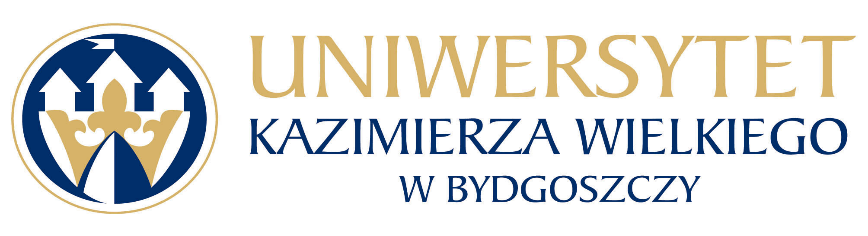 Bydgoszcz, dn. 13.07.2023 r.Numer postępowania: UKW/DZP-281-D-31/2023Dotyczy: postępowania o udzielenie zamówienia publicznego na: „Dostawę materiałów zużywalnych na potrzeby UKW”Wykonawcy według rozdzielnikaZawiadomienie o unieważnieniu postępowania w części 1Zamawiający – Uniwersytet Kazimierza Wielkiego w Bydgoszczy, działając na podstawie art. 259 ustawy z dnia 11 września 2019 r. – Prawo zamówień publicznych (Dz.U. z 2022 r., poz. 1710, dalej „Pzp”), zawiadamia o unieważnieniu  postępowania o udzielenie zamówienia publicznego w części 1, na: Dostawę materiałów zużywalnych na potrzeby UKW Uzasadnienie prawne: art. 255 pkt 2 Pzp Wszystkie złożone wnioski o dopuszczenie do udziału w postępowaniu albo oferty podlegały odrzuceniu.Uzasadnienie faktyczne: W prowadzonym postępowaniu o udzielenie zamówienia publicznego do dnia terminu składania ofert, tj. do dnia 23.06.2023 r. do godz. 10:00 wpłynęły trzy (3) oferty na 1 część postepowania. Wszystkie oferty zostały odrzucone.Oferta nr 1:Przedsiębiorstwo Techniczno-Handlowe„CHEMLAND” Mariusz Bartczakul. Usługowa 373-110 StargardCena oferty: 8 024,52 PLNZamawiający działając na podstawie art.226 ust. 1 pkt 5 Pzp odrzucił ofertę Wykonawcy Przedsiębiorstwo Techniczno-Handlowe „CHEMLAND” Mariusz Bartczak ze względu na jej niezgodność z warunkami zamówienia.Zamawiający wymagał, aby zaoferowane w poz. 1 i 2  formularza cenowego fiolki  były certyfikowane oraz posiadały podpisane objętości. Zaoferowane przez Wykonawcę produkty LABSOLUTE o numerach: 7663229 i 7620898 nie spełniają tych  wymagań.  Dodatkowo Wykonawca w poz. 1 formularza cenowego zaoferował produkt  LABSOLUTE 7663229 o mniejszej objętości (1,5ml) niż wymagał  Zamawiający (2 ml).	W związku z powyższym Zamawiający odrzucił ofertę wykonawcy na 1 część postępowania.Oferta nr 8:Phenomenex LtdMelville House Queens Avenue, Hurdsfield Industrial Estate, Macclesfield, Cheshire, SK10 2BNCena oferty: 10 651,80 PLNZamawiający działając na podstawie art. 226 ust. 1 pkt 8  Pzp w zw. z art. 224 ust. 6  Pzp odrzucił ofertę złożoną przez Wykonawcę Phenomenex Ltd ze względu na brak odpowiedzi na wezwanie Zamawiającego.Zamawiający pismem z dnia 30 czerwca 2023r. wezwał Wykonawcę  na podst. art. 224 ust.2 pkt 1 do złożenia wyczerpujących wyjaśnień, w tym złożenia dowodów, dotyczących elementów oferty mających wpływ na wysokość zaoferowanej  ceny przedmiotu zamówienia w części 1 postępowania. Wykonawca w przewidzianym terminie tj. do dnia 7 lipca 2023 r. nie odpowiedział na wezwanie Zamawiającego w zakresie rażąco niskiej ceny. Jednocześnie Wykonawca nie odpowiedział także na wezwanie Zamawiającego z dnia 3 lipca 2023 r. dotyczącego uzupełnienia przedmiotowych środków dowodowych.	W związku z powyższym Zamawiający odrzucił ofertę Wykonawcy na 1 część postępowania.Oferta nr 9:Perlan Technologies Polska Sp. z o. o.ul. Puławska 30302-785 Warszawa Cena oferty: 8 024,52 PLNZamawiający działając na podstawie art. 226 ust. 1 pkt 2 lit. c  odrzucił ofertę złożoną przez Wykonawcę Perlan Technologies Polska Sp. z o. o., który nie złożył w przewidzianym terminie przedmiotowych środków dowodowych. Zamawiający pismem z dnia 30 czerwca 2023r. wezwał Wykonawcę na podst. art. 107 ust. 2 ustawy Pzp do złożenia przedmiotowych środków dowodowych w postaci kart charakterystyki,  kart katalogowych producenta, prospektów lub wydruków ze stron internetowych, pozwalających na ocenę zgodności oferowanych produktów, ich elementów i parametrów z wymaganiami postawionymi w treści SWZ i opisie przedmiotu zamówienia (w języku polskim lub z tłumaczeniem na język polski). Wykonawca  w przewidzianym terminie tj. do dnia 5 lipca 2023 r. nie złożył wymaganych dokumentów.W związku z powyższym Zamawiający odrzucił ofertę  Wykonawcy na 1 część postępowania.Mając  powyższe  na  względzie należy uznać,  iż  zachodzi  przesłanka  unieważnienia postępowania w części 1  na podstawie art. 255 pkt 2 Pzp.